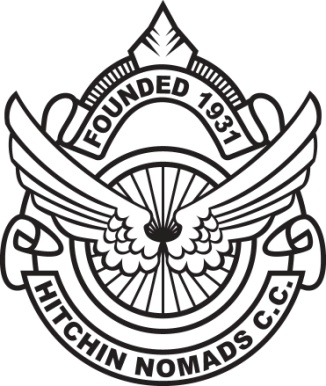 Hitchin Nomads Cycling ClubCommittee Meeting: 23rd September 2019, 20:00Venue: Chez Thomson, HitchinPresent: 	Ross Thomson	Membership & Club SecretaryJohn Watson	Club Captain Julian Pegg	Time Trial SecretaryJames McPherson	Treasurer Phil George	Club Ride Coordinator Dave Rickels	Road Race SecretaryApologies for Absence:	 Meliné Fletcher	Madam Chairman Nick Senechal ……………………….Youth DevelopmentNigel Wilson	Records Officer Steve King……………………………..Deputy Road Race SecretaryTom Morris	Welfare Officer Sue Clifford-Smith…………………News Editor	ActionMinutes of meeting held on Monday 29th July 2019The minutes of the meeting were ratified as a correct record.Matters arising:  i) TIME TRIALSAutumn Hilly – Organisation discussed. DR has some of the signage, Nick Hickman has the rest. DR to collect from Nick H and store in his lockup short term. JW will set out signage for Hilly. JP confirmed Frank to time-keep. Keep sign on process simple.JW to issue call for entries for Hilly on Facebook. Hill Climb – Assistant/prop timekeeper – DR offered to fulfill role.  Boxing Day 10 – DR to book Village hall for sign on and food. Organiser for event has come forward from the club with Committee to support him.Open 25 – With London North for approval. James Cornell to organise.IC 30 – organisor required for 2020. 2020 Schedule to be confirmed by December to London North. Aim to share the TT load for all our events during the year. Possible organisers to be incentivized e.g. Everyone who organizes one race gets one free? To be put to the membership for consideration.      ii) STORAGE OF CLUB EVENT EQUIPMENT:Short term storage in DR’s lockup, with possible other options being sought such as local schools, spare garages etc. iii) ROAD RACE:Committee want to put on record how grateful they are to Dave Rickels for organizing and doing such a sterling job.DR and JW reported lots of positive feedback from entrants and club members who helped out with the event. DR to provide these feedback comments to Sue CS for monthly newsletter. JP/DRJWJWDRAllJWDR/AllDR/SCS	3. Officers ReportsTreasurer – Bank balance is healthy. JMc raised the possibility that we do an existing event for charity?  To be put to membership for consideration? Possibly Boxing Day 10.EG first charity could to be the hospice that looked after John Tilly. Club Ride Secretary Ideally need to encourage Steady group rides each weekMedium Group – often too large, aim to try to split it in two in the Square, if large. TT SecJP confirmed that payment of Type B levies to CTT will be after the Club Hill Climb. JP to complete the paperwork and liaise with JMcP. Payment of any levies due from Boxing Day 10 will be made at the end of the year.  CaptainXmas Social confirmed as 29th November at James Wakelin. Put it in the diary!JP/JWJW/JMc to progress JMc/JPAny Other BusinessNext committee meeting will be Monday 11th November 2019.